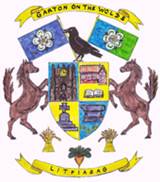 Garton on the Wolds Parish Councilgartonparishcouncil.eastriding.gov.ukDocument Reference 8/2017-1817th November 2017 Garton on the Wolds Parish Council – Minutes of a meeting held on the 8th November 2017 at 7.15 pm at the Church, Station Road, Garton on the Wolds, YO25 3EX.Meeting closed at 21.18Signature of Chairman:Dated: 	PresentPresentCllr Steve PoesslCllr Steve PoesslSPChairmanChairmanCllr Mike HoodCllr Mike HoodMHVice ChairmanVice ChairmanCllr Kerry DuncanCllr Kerry DuncanKDCouncillorCouncillorCllr Craig DuncanCllr Craig DuncanCDCouncillorCouncillorCllr Jonathan WatsonCllr Jonathan WatsonJWCouncillorCouncillorCllr Ian BellCllr Ian BellIBCouncillorCouncillorCllr Julian MartinCllr Julian MartinJMCouncillorCouncillorCllr Eric BigginsCllr Eric BigginsEBCouncillorCouncillorOfficersOfficersCatherine SimpsonCatherine SimpsonCSClerkClerkOthersOthersAction17/18-90PUBLIC OPEN FORUMPUBLIC OPEN FORUMPUBLIC OPEN FORUMThere were no members of the public present.There were no members of the public present.There were no members of the public present.17/18-91APOLOGIES FOR ABSENCEAPOLOGIES FOR ABSENCEAPOLOGIES FOR ABSENCEApologies were received from Cllr Daniel Wilson and the reason accepted.Apologies were received from Cllr Daniel Wilson and the reason accepted.Apologies were received from Cllr Daniel Wilson and the reason accepted.17/18-92DECLARATIONS OF INTERESTDECLARATIONS OF INTERESTDECLARATIONS OF INTERESTNone.None.None.17/18-93APPROVAL OF THE MINUTESAPPROVAL OF THE MINUTESAPPROVAL OF THE MINUTESRESOLVED:  That the minutes of the following meeting be adopted as a true record:Ordinary Meeting 4th October 2017 (CD/JW).  Two members abstained from voting.RESOLVED:  That the minutes of the following meeting be adopted as a true record:Ordinary Meeting 4th October 2017 (CD/JW).  Two members abstained from voting.RESOLVED:  That the minutes of the following meeting be adopted as a true record:Ordinary Meeting 4th October 2017 (CD/JW).  Two members abstained from voting.17/18-94MATTERS ARISING FROM THE MINUTES OF THE MEETING HELD ON 4TH OCTOBER NOT COVERED ELSEWHERE ON THE AGENDAMATTERS ARISING FROM THE MINUTES OF THE MEETING HELD ON 4TH OCTOBER NOT COVERED ELSEWHERE ON THE AGENDAMATTERS ARISING FROM THE MINUTES OF THE MEETING HELD ON 4TH OCTOBER NOT COVERED ELSEWHERE ON THE AGENDANone.None.None.17/18-95FINANCEThe above payments were approved by Council.The bank reconciliation was reviewed by the Chairman and approved by Council.RESOLVED: to obtain a pre-paid debit card for the Clerk’s use.The budget for 2018/19 was agreed and the precept set (CD/MH)RESOLVED: that £3,000 should be transferred from the current account to the savings account.  It was agreed that there is a need to build up a fund in case there are opportunities which arise such as land to be purchased for a community building. Two members abstained from voting on this issue.17/18-96ENVIRONMENTAL AND COMMUNITY MATTERS – TO RECEIVE REPORTS IN RESPECT OF THE FOLLOWING:Village maintenancePondCllr. Hood has kindly raked up the leaves.  We are still awaiting delivery of the additional faggots.Cllr Bell has kindly planted some aquatic plants.Christmas festivitiesRESOLVED: that Cllr Kerry Duncan be given a budget of up to £100 to spend on festive decorations of her choice (KD/JW).Winter maintenance rota (salt spreading)A rota for the first two weeks of December was drawn up as follows:1st – 7th Jonathan Watson8th – 14th Mike HoodCllr Craig Duncan has kindly serviced the salt spreader.  Dog foulingFallen leaves are making it difficult to spot this for the time being.Grass Cutting – West EndCllr. Poessl has been in contact with Chris Owen who has kindly offered to continue cutting this and will plant wild flower seed in the spring.Highways SpeedingSafe Roads Humber have been in the village again on Main Street.Bus shelterIt was noted that the Perspex on the notice board is leaking.  A decision was made to move this board into the bus shelter and purchase a new one for outside.Additional litter bin(s)The Clerk will obtain a written quote for the next meeting.Update on green lanesThe Clerk has written to Sir Greg Knight for an update on the motion that still live in Westminster.  No response has been received as yet.It was agreed that it would be a good idea to post slips through doors asking people to report incidents of vehicles using the lane to the Police so that they can keep an official log.  Cllr. Poessl also advised that CPRE (Campaign for Rural England) are eager to help us where they can.Fly TippingIt was noted that there have been several incidents of fly tipping off Station Road heading East on the A166 and heading West to Wetwang.  The Clerk will report these to ERYC.Pot HolesThere are two pot holes on Pump Lane which the Clerk will report to ERYC.SchoolCancellation of car park plansThe Clerk advised the school that the parish council had withdrawn their offer of assistance on this issue.  It was noted that the school wishes to build a hall on its site.The role of caretaker has not yet been filled therefore the time being meetings will need to continue to be held in the Church. The Clerk was asked to enquire if the parish council could use the new classroom if they move the furniture and put it back themselves..Telephone box and DefibrillatorCllr. Watson has checked the defibrillator and it is in working order.  17/18-97REPORTS FROM EXTERNAL MEETINGS ATTENDEDCllr. Poessl attended the annual CPRE meeting.17/18-98ADMINISTRATIONFracking.  It was agreed that Pat Smith from Kirkburn be invited to the Annual Parish Meeting to deliver an impartial presentation of fracking.  He has a website www.frackture.com if anyone would like to take a look.  One member abstained from voting on this issue.ERNLLCA officer attendance at meetings.It was agreed that an officer is not required at all ERNLLCA District Committee meetings.ERYC Overview and Scrutiny Panel.Cllr Ian Bell suggested that the state of the NHS should be proposed to the panel.17/18-99CORRESPONDENCE – FOR INFORMATION PURPOSES ONLYRelevant items have been distributed via email.17/18-100COUNCILLORS EXCHANGE AND AGENDA ITEMS FOR NEXT MEETINGCllr Poessl and Councillor Martin gave their apologies for the next meeting.17/18-101DATE OF NEXT MEETINGThe next meeting is the 6th December at 7.15pm.  Venue to be advised.ACTION: Clerk to contact the school and check to see if a replacement caretaker has been sourced.